Муниципальное автономное  общеобразовательное учреждение«Средняя общеобразовательная школа №47»Школьная НПК «Шаг в будущее»Влияние  WI-FI-сетей на здоровье человека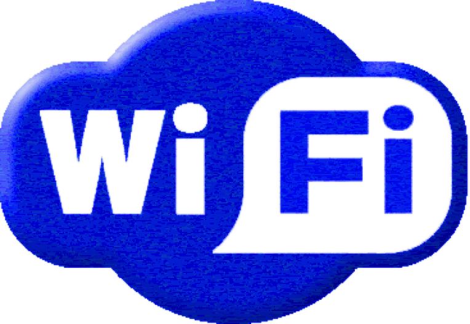 Выполнила: Балдуева Анна, 4 «А» классРуководитель: Гармаева ЕСУлан-Удэ2012ОглавлениеВведение                                                                                               2Основная часть                                                                               22.1. Что такое WI-FI?                                                                      32.2. Влияние электромагнитных полей беспроводных сетей WI-FI        на здоровье человека                                                             52.3. Результаты анкетирования                                                      6Заключение                                                                                    7    Список литературы                                                                       7Приложения                                                                                   8           ВведениеВ начале учебного года в нашей школе появился беспроводной Интернет по технологии WI-FI. Теперь стало возможным проводить уроки с помощью подключенных к сети Интернет ноутбуков, планшетников через WI-FI сеть. Меня очень заинтересовало, что такое WI-FI, безопасен ли он или  может нанести вред здоровью человека как сотовый телефон.Цель исследования: изучить влияние WI-FI на здоровье человека; задачи: изучить научную литературу, провести опрос среди одноклассников, составить рекомендации по безопасному использованию WI-FI-технологий.Объект исследований: технологии WI-FI, предмет исследования: влияние WI-FI-технологий на здоровье человека. Методы исследования: анализ литературы, анкетирование.Основная частьСогласно самого обширного интернет - словаря «Википедия»,   Wi-Fi — это торговая марка фирмы «Wi-Fi Alliance» для беспроводных сетей. Под аббревиатурой Wi-Fi (от английского словосочетания Wireless Fidelity, которое можно дословно перевести как «высокая точность беспроводной передачи данных») в настоящее время развивается целое семейство стандартов передачи цифровых данных по радиоканалам. Термин «Wi-Fi» изначально был придуман как игра слов для привлечения внимания потребителя «намёком» на Hi-Fi (англ. High Fidelity — высокая точность),  на данный момент от такой формулировки отказались, и термин «Wi-Fi» никак не расшифровывается. Обычно схема Wi-Fi сети содержит не менее одной точки доступа и не менее одного клиента. Преимущества Wi-Fi сети:Позволяет развернуть сеть без прокладки кабеля, что может уменьшить стоимость сети. Места, где нельзя проложить кабель, например, вне помещений и в зданиях, имеющих историческую ценность, могут обслуживаться беспроводными сетями.Позволяет иметь доступ к сети мобильным устройствам.Wi-Fi устройства широко распространены на рынке. Мобильность. Вы больше не привязаны к одному месту и можете пользоваться Интернетом в комфортной для вас обстановке.В пределах Wi-Fi зоны в сеть Интернет могут выходить несколько пользователей с компьютеров, ноутбуков, телефонов и т. д.Излучение от Wi-Fi устройств в момент передачи данных на два порядка (в 100 раз) меньше, чем у сотового телефона.Недостатки Wi-Fi сетей:В том же диапазоне работает множество устройств, таких как устройства, поддерживающие Bluetooth, и др, и даже микроволновые печи, что ухудшает их совместимость..Реальная скорость передачи данных в Wi-Fi сети всегда ниже максимальной скорости, заявляемой производителями Wi-Fi оборудования. Реальная скорость зависит от многих факторов: наличия между устройствами физических преград (мебель, стены), наличия помех от других беспроводных устройств или электронной аппаратуры, расположения устройств относительно друг друга и т. п.Частотный диапазон и эксплуатационные ограничения в различных странах неодинаковы. Россия, Беларусь и Италия, требуют регистрации всех сетей Wi-Fi, работающих вне помещений, или требуют регистрации Wi-Fi-оператора.Сеть  может быть относительно легко взломана. Многие организации используют дополнительное шифрование для защиты от вторжения. На данный момент основным методом взлома является подбор пароля, поэтому рекомендуется использовать сложные цифро-буквенные пароли для того, чтобы максимально усложнить задачу подбора пароля.Коммерческий доступ к сервисам на основе Wi-Fi предоставляется в таких местах, как Интернет-кафе, аэропорты и кафе по всему миру (обычно эти места называют Wi-Fi-кафе), однако их покрытие можно считать точечным по сравнению с сотовыми сетями. Некоторые считают, что Wi-Fi и подобные ему технологии со временем могут заменить сотовые сети, такие как GSM. Wi-Fi широко используется в игровой индустрии, совместим с игровыми консолями и КПК и позволяет вести сетевую игру через любую точку доступа.Некоторые небольшие страны и муниципалитеты уже обеспечивают свободный доступ к Интернету через Wi-Fi по месту жительства для всех. В Париже компания «OzoneParis» предоставляет свободный доступ в Интернет неограниченно всем, кто предоставляет крышу своего дома для монтажа оборудования Wi-Fi. Многие университеты обеспечивают свободный доступ к Интернет через Wi-Fi для своих студентов, посетителей и всех, кто находится на территории университета.Во всём мире и в России, в том числе, растёт количество бесплатных хот-спотов, где можно получить доступ к наиболее популярной глобальной сети (Интернет) совершенно бесплатно. Это могут быть и крупные транспортные узлы, где подключиться можно самостоятельно в автоматическом режиме, и бары, где для подключения необходимо попросить карточку доступа у персонала, и даже просто территории городского ландшафта, являющиеся местом постоянного скопления людей.Стандартами Wi-Fi не предусмотрено шифрование передаваемых данных в открытых сетях. Это значит, что все данные, которые передаются по открытому беспроводному соединению, могут быть прослушаны злоумышленниками. К таким данным могут относиться пары логин/пароль, номера банковских счетов, пластиковых карт, конфиденциальная переписка. Поэтому, при использовании бесплатных хот-спотов не следует передавать в интернет подобные данные.Юридический статус WI-FI  различен в разных странах. В США WI-FI  разрешается использовать без лицензии, при условии, что его  мощность не превышает определённую величину, и такое использование не создаёт помех тем, кто имеет лицензию.В России использование Wi-Fi без разрешения на использование частот от Государственной комиссии по радиочастотам возможно для организации сети внутри зданий, закрытых складских помещений и производственных территорий. Для легального использования внеофисной беспроводной сети Wi-Fi (например, радиоканала между двумя соседними домами) необходимо получение разрешения на использование частот. За нарушение порядка использования радиоэлектронных средств  предусматривается ответственность по статьям 13.3 и 13.4 Кодекса Российской Федерации об административных правонарушениях.Влияние электромагнитных полей беспроводных сетей WI-FI на здоровье человекаВлияние электромагнитных полей беспроводных сетей WI-FI на здоровье человека изучено плохо. Всемирная организация здравоохранения заявила, что электромагнитные поля, излучаемые WI-FI,  безвредны по сравнению с электромагнитными полями сотового телефона, но при установке мощного излучателя необходимо его дополнительное исследование и регистрация.Результаты анкетированияЯ провела анкетирование среди своих  34 одноклассников, чтобы узнать их мнение о  Wi-Fi. Я составила анкету и подсчитала результаты, оказалось, что 30 опрошенные знают, что такое электромагнитное поле, 4 человека слышали о нем, но не знают, что это такое. На вопрос, о влиянии электромагнитного поля на организм человека, 28 человек сказали, оно вредное, а 6 человек, считают, что оно никак не влияет на здоровье. Источником электромагнитных полей ребята называли все перечисленные устройства. Все ребята не знают правил безопасного использования компьютера и сотовых телефонов, знают лишь о том, что портится зрение и слух. К организации сети  Wi-Fi в нашей школе все ребята, кроме одного отнеслись положительно. О влиянии Wi-Fi на здоровье человека ребята знают, но их мнения разделились: 11 человек считают, что Wi-Fi вреден, 12 человек считают, что Wi-Fi безвреден, 11 человек ничего не знают о вреде или безопасности Wi-Fi.ЗаключениеИзучив литературу о Wi-Fi, я пришла к выводу, что мощные Wi-Fi излучатели вредны для живых организмов, животных,  человека, растений. Если в помещении установлен слабый Wi-Fi-роутер, то он не представляет угрозы для здоровья человека.Рекомендации по использованию Wi-Fi:Не устанавливать в жилых, рабочих помещениях мощные Wi-Fi излучатели, Мощные Wi-Fi излучатели устанавливать вдали от мест массового скопления и нахождения людей,Не находиться длительное время вблизи Wi-Fi излучателей.Проведя анкетирование, я пришла к выводу, что мои одноклассники не знают правил безопасного использования Wi-Fi, сотовых телефонов, компьютеров и т.д. Я решила на следующем классном часе рассказать им о правилах безопасности нахождения в  электромагнитном поле различных приборов, в том числе созданных Wi-Fi.В ходе исследования я узнала много нового об электромагнитных полях, их влиянии, вреде, научилась искать информацию, оформлять ее, выступать.